التقرير اليومي في دورة التدريب الاحترافي للتعلم الالكتروني في جامعة ديالى عنوان المحاضرة: التحديات والحلول التقنية الشائعة\التدريس في النطاق الترددي المنخفضاعدادم.د خميس احمد يوسفكلية الطب البيطريk.a.yousif@uodiyala.edu.iqاهداف المحاضرة:استتراتيجيات التدريس والتعلم كع عدم وجود خدمة انترنت متاحة لجميع الطلبةالتعرف على اهم معوقات التعليم الإلكترونيالتعرف على اهم التحديات العامة للتكنولوجياالتعرف على اهم تحديات بيئة التعليم الالكترونيالتعرف على الكوكل درايف وبيان اهميتهشرح اعداد الوصول للملفات المخزنة في الكوكل درايف في حالة الاوف لاين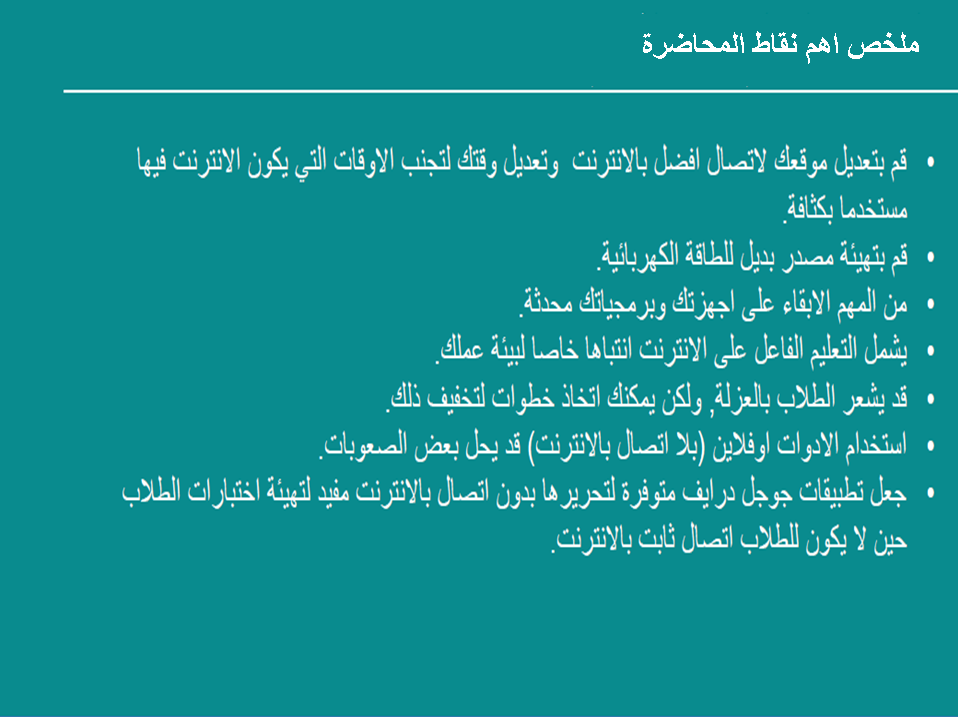 